Katholische Frauengemeinschaft Deutschlands		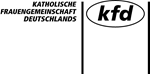 Bundesverband e. V.Abteilung Theologie/Politik/BildungFrau Gabriele Mai	T:	0211 44992-57Postfach 320640	F:	0211 44992-8840421 Düsseldorf	M:	gabriele.mai@kfd.deAnmeldung„Meine Zeit – in Gottes Händen“ (Ps 31,16)Hiermit melde ich mich verbindlich zur obigen Veranstaltung an. Die Teilnahmebedingungen habe ich zur Kenntnis genommen und akzeptiert. Ich stimme der Nutzung personen-bezogener Daten zu,BemerkungenTermin:22.-25.09.2022Ort:Kloster St. Marien zu HelftaVA-Nr.:30306Teilnahmegebühr:220,00 € Ich bin kfd-Mitglied:          jaIch bin kfd-Mitglied:          ja     neinIch engagiere mich auf:   Bundesebene      Diözesanebene      Gemeindeebene Sollten Sie Kein Interesse an Informationen zu zukünftigen Veranstaltungen der kfd haben, kreuzen sie bitte hier an:   Ich engagiere mich auf:   Bundesebene      Diözesanebene      Gemeindeebene Sollten Sie Kein Interesse an Informationen zu zukünftigen Veranstaltungen der kfd haben, kreuzen sie bitte hier an:   Ich engagiere mich auf:   Bundesebene      Diözesanebene      Gemeindeebene Sollten Sie Kein Interesse an Informationen zu zukünftigen Veranstaltungen der kfd haben, kreuzen sie bitte hier an:   Ich engagiere mich auf:   Bundesebene      Diözesanebene      Gemeindeebene Sollten Sie Kein Interesse an Informationen zu zukünftigen Veranstaltungen der kfd haben, kreuzen sie bitte hier an:   Ich engagiere mich auf:   Bundesebene      Diözesanebene      Gemeindeebene Sollten Sie Kein Interesse an Informationen zu zukünftigen Veranstaltungen der kfd haben, kreuzen sie bitte hier an:   Ich engagiere mich auf:   Bundesebene      Diözesanebene      Gemeindeebene Sollten Sie Kein Interesse an Informationen zu zukünftigen Veranstaltungen der kfd haben, kreuzen sie bitte hier an:   Name / VornameStraße / HausnummerPLZ / OrtTelefonEmailDiözesan-/
LandesverbandVerpflegung |    Ich benötige vegetarische Kost          Verpflegung |    Ich benötige vegetarische Kost          Verpflegung |    Ich benötige vegetarische Kost          Verpflegung |    Ich benötige vegetarische Kost          Verpflegung |    Ich benötige vegetarische Kost          Verpflegung |    Ich benötige vegetarische Kost          Verpflegung |    Ich benötige vegetarische Kost          DatumName